DECLARACIÓN JURADA – Régimen de Anteojos de Sol y Monturas de GafasSeñoresSecretaria de Comercio InteriorDirección Nacional de Reglamentos Técnicos S___________/___________DRef.: Res. S.C.I. N° 269/2019Buenos Aires,Por la presente, la empresa cuya razón social es , cuya actividad económica primaria es , actividad económica secundaria , R.U.M.P. N° RL-  --APN- , con domicilio legal en , Código Postal , Correo Electrónico , representada por , con D.N.I. N° , desempeñando el cargo de , garantizando la veracidad de la información, manifiesta, en carácter de DECLARACIÓN JURADA que el/los producto/s que se detalla/n seguidamente han sido elaborados de conformidad con los requisitos establecidos en la normativa y debidamente ensayados, como se constata en los informes de ensayo adjuntos.La información presentada es en carácter de declaración jurada conformada por datos verídicos. Ante cualquier falseamiento, incumplimiento o adulteración de la presente, la empresa será pasible de sanción en el marco del Decreto N° 274/2019 y en sus normas complementarias, modificatorias y accesorias.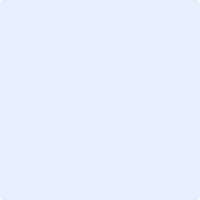 TODOS LOS CAMPOS SON OBLIGATORIOS TODOS LOS DATOS DEBEN COINCIDIR CON LA DOCUMENTACIÓN ADJUNTADOMICILIO DEL DEPÓSITO: DOMICILIO DEL DEPÓSITO: DOMICILIO DEL DEPÓSITO: DOMICILIO DEL DEPÓSITO: DOMICILIO DEL DEPÓSITO: LOCALIDAD: LOCALIDAD: LOCALIDAD: LOCALIDAD: LOCALIDAD: LOCALIDAD: CÓDIGO POSTAL: CÓDIGO POSTAL: CÓDIGO POSTAL: CÓDIGO POSTAL: CÓDIGO POSTAL: PROVINCIA: PROVINCIA: PROVINCIA: PROVINCIA: PROVINCIA: PROVINCIA: TELÉFONO: TELÉFONO: TELÉFONO: TELÉFONO: TELÉFONO: TELÉFONO: TELÉFONO: TELÉFONO: TELÉFONO: TELÉFONO: TELÉFONO: PRODUCTO O FAMILIA:POSICIÓN ARANCELARIA (a nivel de 12 dígitos/SIM):CÓD. DEL PRODUCTO (coincidente con la factura o proforma y documentación adjunta):MARCA:MODELO:PLANTA PRODUCTORA:MATERIAL CONSTITUTIVO:CÓDIGO ALFANUMÉRICO (según inc. 3 d del Anexo I):OTRAS ESPECIFICACIONES (sólo para anteojos de sol):ORIGEN:CANTIDAD: